UNIVERSITY OF THE PHILIPPINES DILIMANOffice of the Vice Chancellor for Academic Affairs
OFFICE OF FIELD ACTIVITIES DILIMANINTERNATIONAL INTERNSHIP / PRACTICUM FORM(You may use additional rows)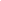 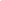 College and Department:______________________________________________College and Department:______________________________________________Class/Course:____________________Mode of Implementation:Class section:____________________Number of students joining:_________ Required Course  Elective Course Remote          Face-to-FaceName of Faculty-in-Charge/Internship CoordinatorEmailMobileForeign Host Training Establishments or Organizations (FHTE/Os)Foreign Host Training Establishments or Organizations (FHTE/Os)Foreign Host Training Establishments or Organizations (FHTE/Os)Foreign Host Training Establishments or Organizations (FHTE/Os)Student Intern/sStudent Intern/sStudent Intern/sStudent Intern/sNameAddressContact PersonEmailName Sex assigned at birthDegree ProgramInclusive Dates of Internship1.2.3.4.5.Foreign Host Training Establishments or Organizations (FHTE/Os)Redesigned course requirements due to COVID-19Measures to Ensure Students’ Safety, Confidentiality, or Security in Remote AFAsExample: Nestle Philippines, Inc.Example: Reduced internship hours from 360 to 180, work from home arrangements via webinars, online work, etc.Example: Using end-to-end encryption for communicationsPrepared by:Endorsed by:Signature over printed name of Faculty-In-Charge/Internship CoordinatorSignature over printed name of Department ChairApproved by:Signature over printed name of College Dean/Head